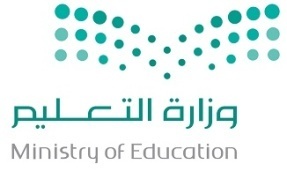 اختبار  الدراسات الإسلامية الفصل الدراسي الثاني العام الدراسي 1445هـالسؤال الأول :- ضعي المصطلح المناسب أمام المعنى المناسب: (الصيام   -   الاستعانة   - الاعتكاف – الذبح ) (                             ) طلب العون من الله جل وعلا في الحصول على المطلوب والنجاة من المكروه . (                            )  تذكية الحيوان المأكول البري بقطع حلقومه ومريئة وأحد ودجيه  . (                           )  التعبد لله تعالى بالإمساك عن المفطرات من طلوع الفجر إلى غروب الشمس   .(                        )  لزوم المسجد لعبادة الله تعالى    .ب – أكملي الفراغات التالية بما يناسبها:  فضل سورتي البقرة وآل عمران  .........................................................................................معنى وجله في قوله تعالى "وَالَّذِينَ يُؤْتُونَ مَا آتَوا وَّقُلُوبُهُمْ وَجِلَةٌ "....................................................................المراد بقوله تعالى " فإذانفخ في الصور "   ...............................................................................السؤال الثاني :اختاري الإجابة الصحيحة :تم ، تمنياتي لكم بالتوفيق والسدادإعداد الأستاذة لؤلؤة العتيقhttps://t.me/albayan_12قناة البيان للعروض والعلوم الشرعية الصفثاني متوسط أسم الطالب/ـة1- قال تعالى "     قل للمؤمنين يغضوا من أبصارهم " المراد بقوله يغضوا  1- قال تعالى "     قل للمؤمنين يغضوا من أبصارهم " المراد بقوله يغضوا  1- قال تعالى "     قل للمؤمنين يغضوا من أبصارهم " المراد بقوله يغضوا  أ – يصرفوا أبصارهم عما حرم الله  ب – أن يرفعوا ابصارهم للسماء  جـ - لا شيء مما سبق 2- ‏قال تعالى " وَالَّذِينَ يُؤْتُونَ مَا آتَوا وَّقُلُوبُهُمْ وَجِلَةٌ أَنَّهُمْ إِلَىٰ رَبِّهِمْ رَاجِعُونَ " المرد بــ بالآية  2- ‏قال تعالى " وَالَّذِينَ يُؤْتُونَ مَا آتَوا وَّقُلُوبُهُمْ وَجِلَةٌ أَنَّهُمْ إِلَىٰ رَبِّهِمْ رَاجِعُونَ " المرد بــ بالآية  2- ‏قال تعالى " وَالَّذِينَ يُؤْتُونَ مَا آتَوا وَّقُلُوبُهُمْ وَجِلَةٌ أَنَّهُمْ إِلَىٰ رَبِّهِمْ رَاجِعُونَ " المرد بــ بالآية  أ – الذين يجتهدون في أعمال البر والخير ب – الذين يجتهدون في أعمال الفجور جـ - الذين لا يجتهدون مطلقاً3-من أداب الاستئذان  3-من أداب الاستئذان  3-من أداب الاستئذان  أن لا يستأذن على أخيه أن يستأذن على أخيه 3 مرات جـ - أن يقف تجاه الباب مباشرة.4-قال عنه النبي عليه السلام " من أحب أن يقرأ القرآن غضا كما أنزل فليقرأه على قراءة .... " 4-قال عنه النبي عليه السلام " من أحب أن يقرأ القرآن غضا كما أنزل فليقرأه على قراءة .... " 4-قال عنه النبي عليه السلام " من أحب أن يقرأ القرآن غضا كما أنزل فليقرأه على قراءة .... " عبد الله بن قيس رضي الله عنه أبو هريرة رضي الله عنهجـ - عبد الله بن مسعود رضي الله عنه5-    ما الحكم فيمن سقاه شخص الماء رغماً عنه   وهو صائم في رمضان 5-    ما الحكم فيمن سقاه شخص الماء رغماً عنه   وهو صائم في رمضان 5-    ما الحكم فيمن سقاه شخص الماء رغماً عنه   وهو صائم في رمضان بطل صيامهلا شيء عليه وصيامه صحيحجـ- أن يعيد صيامه  6- النية في صيام رمضان تكون   6- النية في صيام رمضان تكون   6- النية في صيام رمضان تكون   ليلاً قبل طلوع الفجر   ب- ليلاً بعد طلوع الفجر     ج- لا شيء مما سبق   7- المراد باليد العليا 7- المراد باليد العليا 7- المراد باليد العليا أ  – يد المتصدق  ب – يد آخذ الصدقة ج – لا شيء مما سبق  8-  ما يكره للصائم 8-  ما يكره للصائم 8-  ما يكره للصائم المبالغة في المضمضةبخاخ الربو  ج-  قطرة العين